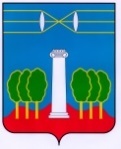 СОВЕТ ДЕПУТАТОВГОРОДСКОГО ОКРУГА КРАСНОГОРСКМОСКОВСКОЙ ОБЛАСТИР Е Ш Е Н И Еот 25.10.2018 №35/5О внесении изменений в решение Совета депутатов от 26.10.2017 №275/18 «Об утверждении положения «О бюджетном процессе в городском округе Красногорск Московской области»Руководствуясь Бюджетным кодексом Российской Федерации, рассмотрев обращение главы городского округа Красногорск, Совет депутатов РЕШИЛ:1. Внести в решение Совета депутатов от 26.10.2017 №275/18 «Об утверждении положения «О бюджетном процессе в городском округе Красногорск Московской области» следующие изменения:1) часть 2 статьи 8 изложить в следующей редакции:«2. Решением о бюджете городского округа Красногорск утверждаются:1) поступления доходов в бюджет городского округа Красногорск на очередной финансовый год с детализацией не менее группы, подгруппы и статьи доходов;2) перечень главных администраторов доходов бюджета;3) перечень главных администраторов источников финансирования дефицита бюджета;4) распределение бюджетных ассигнований по разделам, подразделам, целевым статьям (муниципальным программам городского округа Красногорск и непрограммным направлениям деятельности), группам и подгруппам видов расходов классификации расходов бюджета городского округа Красногорск на очередной финансовый год и плановый период;5) распределение бюджетных ассигнований по целевым статьям (муниципальным программам городского округа Красногорск и непрограммным направлениям деятельности), группам и подгруппам видов расходов классификации расходов бюджета городского округа Красногорск на очередной финансовый год и плановый период;6) ведомственная структура расходов бюджета городского округа Красногорск на очередной финансовый год и плановый период;7) общий объем бюджетных ассигнований, направляемых на исполнение публичных нормативных обязательств;8) объем межбюджетных трансфертов, получаемых из других бюджетов и (или) предоставляемых другим бюджетам бюджетной системы Российской Федерации в очередном финансовом году и плановом периоде;9) общий объем условно утверждаемых (утвержденных) расходов на первый год планового периода в объеме не менее 2,5 процента общего объема расходов бюджета городского округа Красногорск (без учета расходов бюджета городского округа Красногорск, предусмотренных за счет межбюджетных трансфертов из других бюджетов бюджетной системы Российской Федерации, имеющих целевое назначение), на второй год планового периода в объеме не менее 5 процентов общего объема расходов бюджета городского округа Красногорск (без учета расходов бюджета городского округа Красногорск, предусмотренных за счет межбюджетных трансфертов из других бюджетов бюджетной системы Российской Федерации, имеющих целевое назначение);10) источники финансирования дефицита бюджета на очередной финансовый год и плановый период;11) верхний предел муниципального внутреннего долга по состоянию на 1 января года, следующего за очередным финансовым годом и каждым годом планового периода, с указанием в том числе верхнего предела долга по муниципальным гарантиям;12) объем бюджетных ассигнований на осуществление бюджетных инвестиций в объекты капитального строительства муниципальной собственности городского округа Красногорск в составе ведомственной структуры расходов по каждому главному распорядителю средств бюджета городского округа Красногорск, который распределяется между объектами капитального строительства в соответствии с муниципальными программами городского округа Красногорск;13) объем бюджетных инвестиций юридическим лицам, не являющимся муниципальными учреждениями и муниципальными унитарными предприятиями, из бюджета городского округа Красногорск;14) программа муниципальных внутренних заимствований на очередной финансовый год и плановый период;15) программа муниципальных гарантий на очередной финансовый год и плановый период;16) иные показатели бюджета городского округа Красногорск, установленные федеральным законодательством, законами Московской области и решениями Совета депутатов городского округа Красногорск.».2) в абзаце девятом статьи 9 слова «реестры источников доходов бюджета городского округа Красногорск, формируемые» заменить словами «реестр источников доходов бюджета городского округа Красногорск, формируемый»;3) абзац второй статьи 12 изложить в следующей редакции:«В решение о бюджете городского округа Красногорск могут вноситься изменения по всем вопросам, являющимся предметом правового регулирования этого решения, в том числе в части, изменяющей основные характеристики бюджета городского округа Красногорск, а также распределение расходов бюджета городского округа Красногорск по разделам, подразделам, целевым статьям (муниципальным программам городского округа Красногорск и непрограммным направлениям деятельности), группам и подгруппам видов расходов классификации расходов бюджета городского округа Красногорск и по целевым статьям (муниципальным программам городского округа Красногорск и непрограммным направлениям деятельности), группам и подгруппам видов расходов классификации расходов бюджета городского округа Красногорск, по ведомственной структуре расходов бюджета городского округа Красногорск, если иное не отнесено к компетенции органов исполнительной власти Бюджетным кодексом Российской Федерации.»;4) пункт 6 части 1 статьи 13 изложить в следующей редакции: «6) перераспределение бюджетных ассигнований между главными распорядителями средств бюджета городского округа Красногорск, разделами, подразделами, целевыми статьями и видами расходов классификации расходов бюджета городского округа Красногорск в пределах средств бюджета городского округа Красногорск для софинансирования расходных обязательств в целях выполнения условий предоставления субсидий из бюджета Московской области»;5) наименование главы 6 изложить в следующей редакции:«Глава 5. Составление, рассмотрение и утверждение отчета об исполнении бюджета городского округа Красногорск»;6) статью 14 изложить в следующей редакции:«Статья 14. Составление и представление бюджетной отчетности1. Порядок, сроки и иные условия составления бюджетной отчетности, в том числе об исполнении бюджета городского округа Красногорск и иной бюджетной отчетности городского округа Красногорск, устанавливаются в соответствии с нормативными правовыми актами Российской Федерации, Московской области и городского округа Красногорск.2. Отчет об исполнении бюджета городского округа Красногорск за первый квартал, полугодие и девять месяцев текущего финансового года утверждается администрацией городского округа Красногорск и направляется в Совет депутатов городского округа Красногорск и контрольно-счетную палату городского округа Красногорск.3. Годовой отчет об исполнении бюджета городского округа Красногорск утверждается решением Совета депутатов городского округа Красногорск об исполнении бюджета.»;7) часть 1 статьи 15 дополнить абзацем следующего содержания:«По результатам внешней проверки годового отчета об исполнении бюджета городского округа Красногорск осуществляется подготовка заключения на годовой отчет об исполнении бюджета городского округа Красногорск.»;8) статью 16 признать утратившей силу;9) часть 3 статьи 17 изложить в следующей редакции:«3. Отдельными приложениями к решению об исполнении бюджета городского округа Красногорск утверждаются показатели:1) доходов бюджета по кодам классификации доходов бюджетов;2) расходов бюджета по разделам, подразделам, целевым статьям (муниципальным программам городского округа Красногорск и непрограммным направлениям деятельности), группам и подгруппам видов расходов классификации расходов бюджета городского округа Красногорск;3) расходов бюджета по целевым статьям (муниципальным программам городского округа Красногорск и непрограммным направлениям деятельности), группам и подгруппам видов расходов классификации расходов бюджетов;4) ведомственной структуры расходов бюджета городского округа Красногорск;5) источников финансирования дефицита бюджета по кодам классификации источников финансирования дефицитов бюджетов;6) выполнения программы муниципальных внутренних заимствований городского округа Красногорск;7) выполнения программы предоставления муниципальных гарантий городского округа Красногорск.Решением об исполнении бюджета городского округа Красногорск утверждается отчет об исполнении бюджета городского округа Красногорск за отчетный финансовый год с указанием общего объема доходов, общего объема расходов, дефицита (профицита) бюджета.Решением об исполнении бюджета городского округа Красногорск также утверждаются иные показатели, установленные Бюджетным кодексом Российской Федерации, законами Московской области и решениями Совета депутатов городского округа Красногорск.».2. Опубликовать настоящее решение в газете «Красногорские вести» и разместить на официальном сайте Совета депутатов городского округа Красногорск Московской области.Разослать: в дело, Совет, ФУА, Консультант Плюс, Регистр, прокуратуру, редакцию газеты «Красногорские вести»Временно исполняющий полномочия               главы городского округа Красногорск              ПредседательСовета депутатовМ.Ю. Киреев ___________________С.В.Трифонов ___________________